РЕШЕНИЕО внесении изменения в Порядок проведения антикоррупционной экспертизы нормативных правовых актов (проектов нормативных правовых актов) Совета народных депутатов муниципального образования «Красногвардейский район»Руководствуясь Уставом муниципального образования «Красногвардейский район», решением Совета народных депутатов муниципального образования «Красногвардейский район» от 29.11.2019 г. № 104 «О переименовании Контрольно-ревизионной комиссии муниципального образования «Красногвардейский район» в Контрольно-счетную палату муниципального образования «Красногвардейский район» и об утверждении Положения о Контрольно-счетной палате муниципального образования «Красногвардейский район», Совет народных депутатов муниципального образования «Красногвардейский район»РЕШИЛ:1. Внести в Порядок проведения антикоррупционной экспертизы нормативных правовых актов (проектов нормативных правовых актов) Совета народных депутатов муниципального образования «Красногвардейский район», утвержденный решением Совета народных депутатов муниципального образования «Красногвардейский район» от 23.08.2019 г. № 92, изменение, заменив в пункте 2 раздела 2 слова «председателем контрольно-ревизионной комиссии» словами «председателем Контрольно-счетной палаты».2. Опубликовать настоящее решение в газете «Дружба», разместить в официальном сетевом издании «Газета Красногвардейского района «Дружба» (http://kr-drugba.ru, ЭЛ № ФС77-74720 от 29.12.2018 г.), а также на официальном сайте муниципального образования «Красногвардейский район» в сети «Интернет» (www.amokr.ru).3. Настоящее решение вступает в силу со дня его опубликования.СОВЕТ НАРОДНЫХ ДЕПУТАТОВМУНИЦИПАЛЬНОГО ОБРАЗОВАНИЯ «КРАСНОГВАРДЕЙСКИЙ РАЙОН»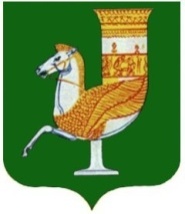 МУНИЦИПАЛЬНЭ ГЪЭПСЫКIЭ ЗИIЭУ «КРАСНОГВАРДЕЙСКЭ РАЙОНЫМ»ИНАРОДНЭ ДЕПУТАТХЭМ Я СОВЕТПринято 33-й сессией Совета народных депутатов муниципального образования «Красногвардейский район» четвертого созыва27 марта 2020 года № 267 Председатель Совета народных депутатовмуниципального образования «Красногвардейский район»______________ А.В. ВыставкинаГлавамуниципального образования «Красногвардейский район»_____________ А.Т. Османовс. Красногвардейское от 27.03.2020 г. № 127